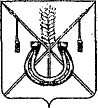 АДМИНИСТРАЦИЯ КОРЕНОВСКОГО ГОРОДСКОГО ПОСЕЛЕНИЯКОРЕНОВСКОГО РАЙОНАПОСТАНОВЛЕНИЕот 29.03.2016   		                                                  			  № 547г. Кореновск О внесении изменения в постановление администрацииКореновского городского поселения Кореновского районаот 20 января 2016 года № 45 «Об утверждении Порядкапредоставления субсидий в целях возмещения недополученныхдоходов, связанных с оказанием услуг перевозчиками,осуществляющими регулярные пассажирские перевозки по муниципальным маршрутам на территории Кореновскогогородского поселения Кореновского района»В соответствии со статьей 78 Бюджетного кодекса Российской               Федерации, администрация Кореновского городского поселения Кореновского района п о с т а н о в л я е т:1. Внести в постановление администрации Кореновского                               городского поселения Кореновского района от 20 января 2016 года                                  № 45 «Об утверждении Порядка предоставления субсидий в целях                         возмещения недополученных доходов, связанных с оказанием услуг перевозчиками, осуществляющими регулярные пассажирские перевозки по муниципальным маршрутам на территории Кореновского городского                  поселения Кореновского района» следующее изменение:1.1. Раздел V приложения к постановлению дополнить пунктом 22 следующего содержания:«22. В случае нарушения Перевозчиком условий предоставления субсидии, установленных разделом 3 настоящего Порядка,                          соответствующие средства субсидии подлежат возврату в бюджет   Кореновского городского поселения Кореновского района в порядке, определенном в разделе 4 настоящего Порядка.»2. Общему отделу администрации Кореновского поселения                 Кореновского района (Воротникова) опубликовать настоящее                            постановление в печатном средстве массовой информации и обеспечить                            его размещение на официальном сайте администрации Кореновского       городского поселения Кореновского района в информационно-телекоммуникационной сети «Интернет».3. Постановление вступает в силу после его официального опубликования.ГлаваКореновского городского поселения Кореновского района                                                                                Е.Н. Пергун 